Муниципальное дошкольное образовательное учреждение «Детский сад №91» г. ЯрославляПроект
«Всё начинается с мамы»4 группа «Семицветик»
Возраст: 4-5 лет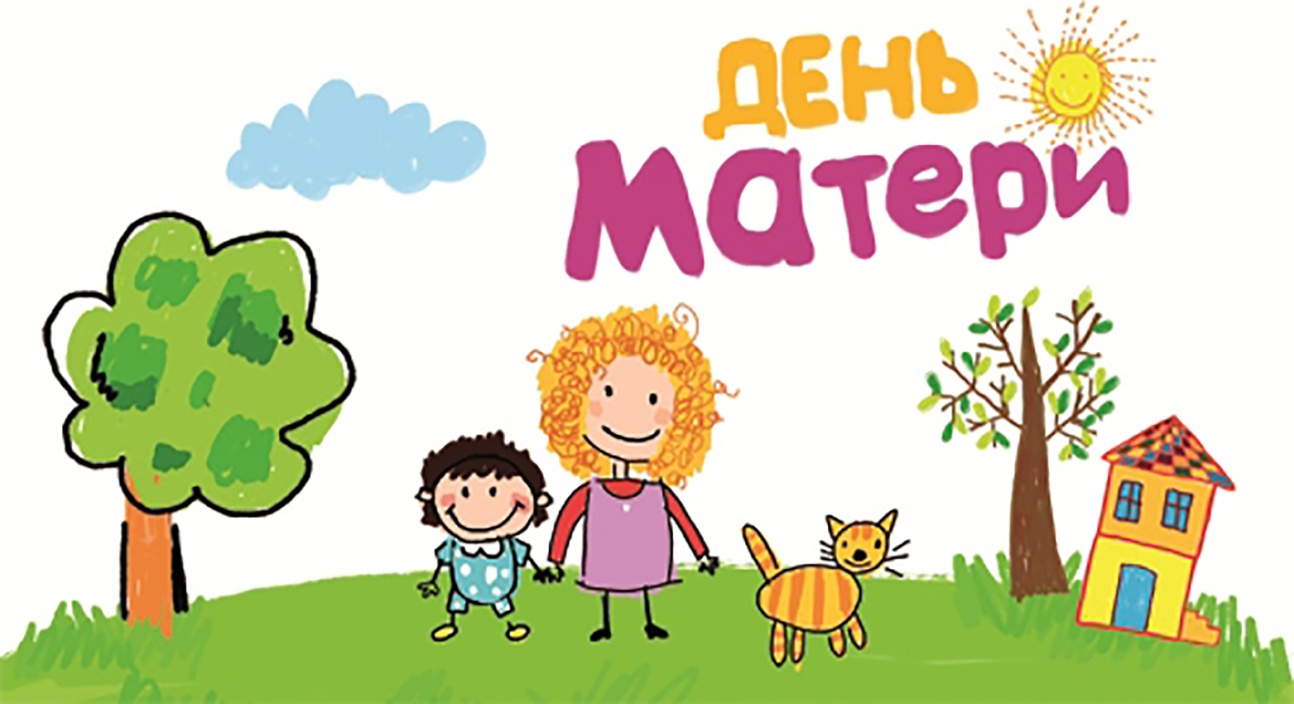 Подготовила: воспитатель I квалификационной категории,Комарова Мария ВалерьевнаНоябрь, 2020г.  Тип проекта: познавательно-творческий. Продолжительность проекта: краткосрочный, групповой.Возраст детей: средняя группа. Участники: дети, родители, воспитатели, музыкальный руководитель. Музыкальный досуг «Все начинается с мамы!» Проблема: зачем человеку нужна мама?Актуальность: Приближается праздник «День Матери», праздник самого близкого и родного нам человека, которая подарила жизнь. К сожалению, отношение детей в последнее время к своим близким и родным меняется, может и меняется отношение родителей к своим чадам.В нашем современном мире, родители очень заняты своей карьерой, домашними хлопотами, и детям не хватает внимания и ласки. И дети злятся за это на родителей, обижаются. Очень часто видно, на улице и в магазинах грубое обращение между детьми и родителями. А мы, воспитатели, которые  воспитывают детей 12 часов в сутки, должны стремиться воспитать в детях уважительное отношение к своей семье, и особое внимание уделить маме, т.к. она является самым важным человеком в жизни каждого человека. Цель: Формировать представление о празднике «День Матери». Воспитывать чуткое, доброе, заботливое отношения и любовь к своей маме. Задачи: 1. Познакомить детей с праздником - «День Матери»;2. Расширить представления детей о семье, о роли мамы в семье.3. Воспитывать уважительное, трепетное отношение к самому дорогому человеку на свете – маме;4. Создание предметно-развивающей среды5. Подарить мамам веселый яркий праздник.Ожидаемые результаты:
Для детей:Уважение, любовь  и забота о маме.Развитие познавательной активности.Для педагогов:Раскрыть образ матери в поэзии, в живописи.Создать условия для проявления у детей творчества.Расширение кругозора детей через чтение художественной литературы, знакомство с пословицами, разучивание стихов.Для родителей:Повышение педагогической грамотности родителей.Продукты проекта.- Фотовыставка « Все начинается с мамы»;- Поздравительная открытка сделана своими руками;- Потрет любимой мамочки;- Праздничный онлайн концерт ко  Дню Матери.- Итоговое занятие «Мамочка моя»
Проект осуществляется в три этапа. 1 этапКонсультация для родителей с целью знакомства с темой, задачами проекта, содержанием работы.Чтение художественных произведений о маме, бабушке, пословицы поговорки.Разучивание песен, стихов, частушек по теме.Рассматривание иллюстраций, сюжетных картин.Подбор фотографий на тему «Все начинается с мамы…»Использование информационно-коммуникативных технологий:  показ презентации «Вот они какие – наши мамы» (фото детей с мамами в электронном виде)2 этапПознавательное развитие:Беседы о маме и бабушке, их роли в жизни семьи.Игра - инсценировка «Дочки – матери»;Сюжетно - ролевые игры «Дом - семья», «Магазин», «Больница», «Парикмахерская»;Социально-коммуникативное развитие:Рассматривание иллюстраций и беседа по просмотренному «Как мы помогаем маме, бабушке?»; Посильная трудовая деятельность дома: убрать игрушки, протереть пыль.Художественная литература:Чтение: З. Воскресенская «Мама», «Мамины руки», А. Барто «Мама поет», «Разлука», Благинина Е. «Посидим в тишине», О. А. Беляевская «Бабушка и внучка», С. Войтюк. «Лекарство для бабушки»Речевое развитие: составление рассказов на тему: « Моя любимая мамочка»; Словесные  игры - «Назови ласково», «Назови имя, фамилию членов семьи», «Какое  настроение?», «Животные и их детеныши»;Художественно-эстетическое развитие:Аппликация: «Открытка для мамы», выставка поделок «Подарок маме», фотогазета «Все начинается с мамы…»Игры-рисование «Цвет маминых глаз, волос на портрете» (использование фотографий мам);Родители: изготавливают кондитерские изделия для совместного чаепития дома после детского сада.Видео поздравление в группе Вконтакте для мам.Итоги проекта:Дистанционный праздник для мам «Все начинается с мамы» Вручение мамам подарковПоложительный эмоциональный настрой детей и их родителейСотрудничество педагогов  с родителями.